ZASTĘPCA PREZYDENT MIASTA ŚWIDNICY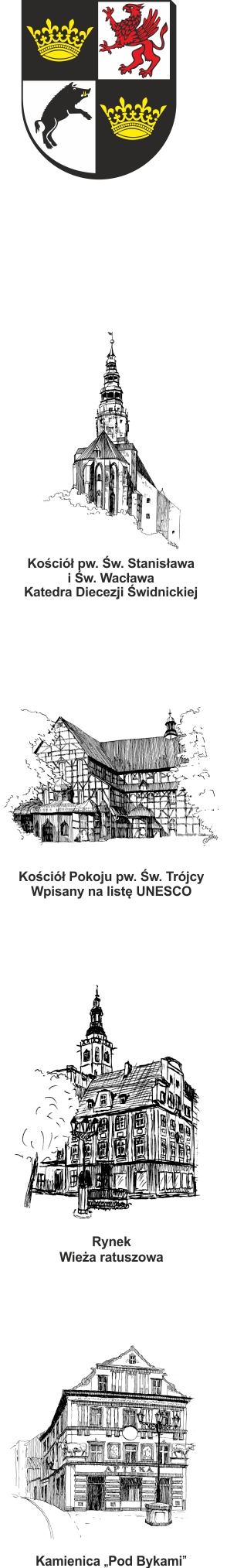 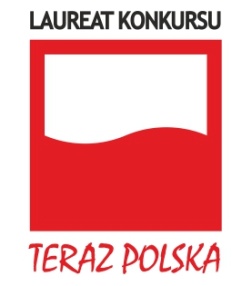                   ul. Armii Krajowej 49, 58 – 100 ŚwidnicaSekretariat:  tel. (+48 74) 856 28 62,  fax. (+48 74) 856 87 21e-mail: sekretariat.vp1@um.swidnica.pl    www.um.swidnica.plŚwidnica, dnia 03-10-2023 r.WPI.271.101.08.2023wszyscy Wykonawcydot.: postępowania o udzielenie zamówienia publicznego nr P-101/IX/23 pn.: „Zagospodarowanie terenu przy ul. 1 Maja 3 w Świdnicy”ZAWIADOMIENIE O UNIEWAŻNIENIU POSTĘPOWANIAZawiadamiam, że postępowanie o udzielenie zamówienia publicznego nr P-101/IX/23 pn. „Zagospodarowanie terenu przy ul. 1 Maja 3 w Świdnicy” - prowadzone w trybie podstawowymi na podstawie art. 275 pkt 2 ustawy z dnia 11 września 2019 r. - Prawo zamówień publicznych (Dz. U. z 2023 r. poz. 1605) - dalej p.z.p., zostało unieważnione na podstawie art. 255 pkt 2 p.z.p., tj. „Zamawiający unieważnia postępowanie o udzielenie zamówienia, jeżeli wszystkie złożone wnioski o dopuszczenie do udziału w postępowaniu albo oferty podlegały odrzuceniu”.UzasadnienieZamawiający w postępowaniu o udzielenie zamówienia jw. wyznaczył termin składania ofert do dnia 20-09-2023 r. do godziny 09:00. W wyznaczonym terminie do Zamawiającego wpłynęła jedna oferta, tj.:oferta nr 1 złożona przez „PerFect - interior” Łukasz Spyrka 58-100 Świdnica, ul. Słobódzkiego 6/11 z ceną 162 975,00 zł.W związku z faktem, że oferta Wykonawcy została odrzucona na mocy art. 226 ust. 1 pkt 2 lit. b p.z.p. cyt. „Zamawiający odrzuca ofertę, jeżeli została złożona przez wykonawcę niespełniającego warunków udziału w postępowaniu”, a była to oferta jedyna, tak więc zachodzi przesłanka do unieważnienia postępowania na wskazanej wyżej przesłance.Jednocześnie Zamawiający informuje, że od powyższej decyzji służą środki ochrony prawnej przewidziane w Dziale XI ustawy Prawo zamówień publicznych.Sporządziła: K. WronaStanowisko: Główny SpecjalistaTel. 74 856-28-50ZASTĘPCA PREZYDENTAKrystian WereckiOtrzymują:wszyscy Wykonawcy,Platforma zakupowa OpenNexus,aa. WPI.